Study the following words for spelling test.Test is due on Wednesday 5/23/18First, write the word three times. Read it aloud each time you write it. Then color the picture. 1.________________    نَومٌ         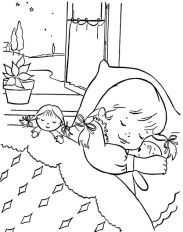 _____________ . 3    _____________  .2                                                                                                                                   1._________________  يَمِيْن                                                                                         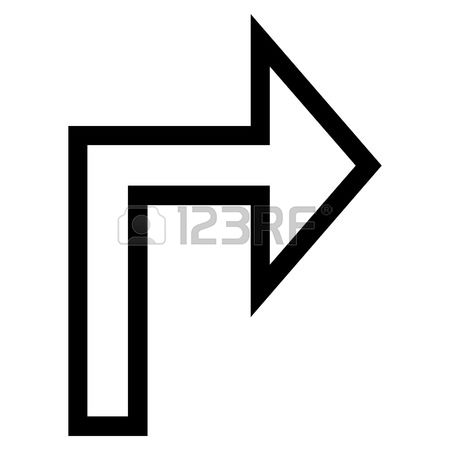 _____________ . 3    _____________  .2                                                     1._________________ مَاءٌ                          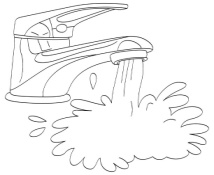 _____________ . 3    _____________  .2Break down: 	                             ___-___-___           	  نَومٌ                      مَاءٌ ___-___-___ 	     ___-___-___-___      	يَمِيْنWhat is the meaning of the following words in Arabic?  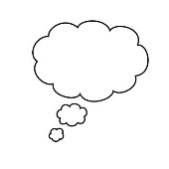 Write the words in Arabic and draw pictures.right _________________________ water_______________________sleep_____________________The pictureThe meaning The word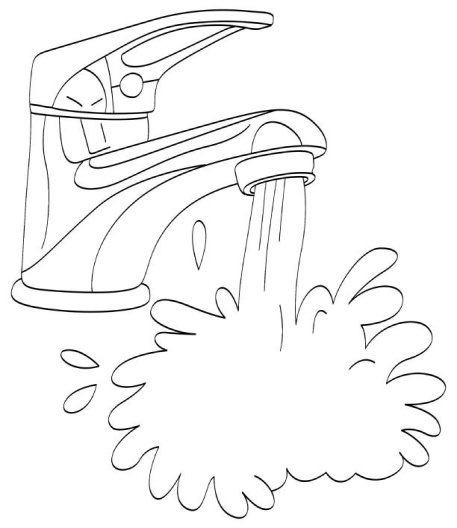 waterمَاءٌright يَمِيْن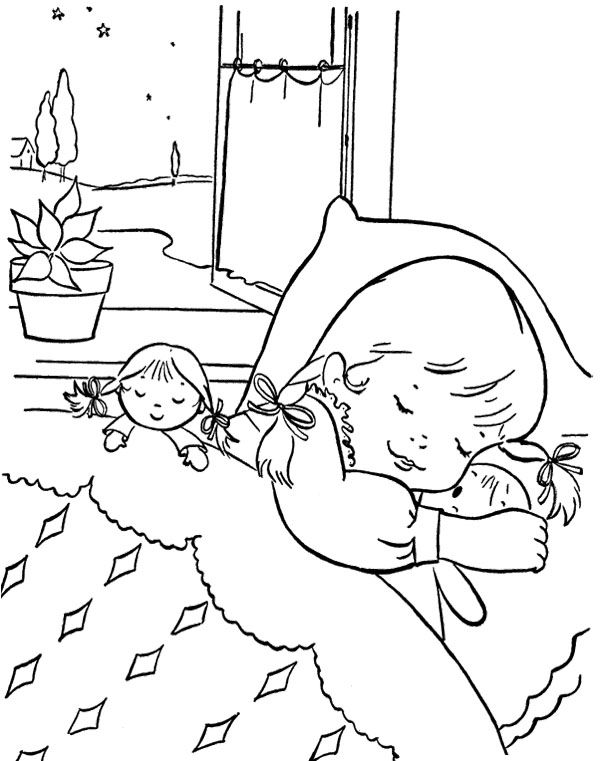 sleepنَومٌDraw a pictureCopy the wordThe wordمَاءٌيَمِيْننَومٌ